                                                    Załącznik nr 2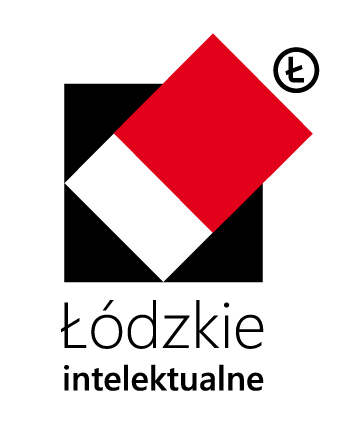                                                     do Regulaminu przyznawania
                                                    jednorazowych stypendiów naukowych
                                                    Marszałka Województwa Łódzkiego …………………………………………..pieczęć uczelni, do której uczęszcza        kandydat do stypendiumWnioseko przyznanie jednorazowego stypendium naukowego 
Marszałka Województwa Łódzkiego w kategorii „student” Wniosek należy wypełnić komputerowo na właściwym formularzu.Do wniosku można dołączyć dodatkowe rekomendacje i opinie, recenzje prac, publikacje, itp.Obowiązkowo należy wypełnić wszystkie pola wniosku. Jeżeli pole nie może zostać wypełnione, należy wpisać „nie dotyczy”.Część A 1) Dane wnioskodawcy i kandydata do stypendium2) Informacje o stypendiach, które kandydat otrzymał z innych źródeł(stypendia należy podać w porządku chronologicznym od najnowszych do najstarszych)
Część B
Nagrody i wyróżnienia w konkursach(Osiągnięcia należy podać w porządku chronologicznym od najnowszych do najstarszych)* zaznacz właściwe pole znakiem xZakres wartości punktowych za poszczególne osiągnięcia:2) Osiągnięcia i dorobek naukowy oraz edukacyjny kandydata do stypendium(Aktywność naukowa: działalność w kole naukowym, artykuły, referaty, publikacje naukowe, wystąpienia na konferencjach i seminariach naukowych, uczestnictwo 
w projektach naukowo-badawczych, praktyki i staże, certyfikaty, patenty, współpraca międzynarodowa, działalność w środowisku studenckim itp.)a) Osiągnięcia i dorobek naukowy i edukacyjny o zasięgu międzynarodowym(Osiągnięcia należy podać w porządku chronologicznym od najnowszych do najstarszych)0 - 50 pktb) Osiągnięcia i dorobek naukowy i edukacyjny o zasięgu krajowym(Osiągnięcia należy podać w porządku chronologicznym od najnowszych do najstarszych)0 - 30 pktc) Osiągnięcia i dorobek naukowy i edukacyjny o innych niż ww. zasięgach(Osiągnięcia należy podać w porządku chronologicznym od najnowszych do najstarszych) 0 - 20 pktCzęść C1) Cele i krótki opis planowanej ścieżki rozwoju naukowego z uwzględnieniem dotychczasowych osiągnięćCzęść D1) Oświadczenie wnioskodawcy2) Oświadczenie kandydata do stypendiumCzęść EWykaz załącznikówObowiązek informacyjny:W związku z obsługą procedury przyznawania jednorazowych stypendiów naukowych Marszałka Województwa Łódzkiego, Departament Kultury i Edukacji zbiera i przetwarza dane osobowe wnioskodawców i kandydatów 
do stypendium. Zgodnie z art. 24 ust. 1 ustawy z dnia 29 sierpnia 1997 r. o ochronie danych osobowych 
(tj. Dz. U. z 2016 r. poz. 922), Departament Kultury i Edukacji Urzędu Marszałkowskiego Województwa Łódzkiego informuje, iż:Dane osób ubiegających się o stypendium naukowe Marszałka Województwa Łódzkiego przetwarzane są na podstawie art. 23 ust. 1 pkt. 2) ustawy z dnia 29 sierpnia 1997 r. o ochronie danych osobowych 
(tj. Dz. U. z 2016 r. poz. 922), w związku z art. 18 pkt 19a ustawy z dnia 5 czerwca 1998 r. 
o samorządzie województwa (tj. Dz.U. z 2016 r. poz. 486),Administratorem danych jest Marszałek Województwa Łódzkiego z siedzibą w Łodzi 90-051, 
al. Piłsudskiego 8,Państwa dane osobowe są gromadzone i przetwarzane w celu prawidłowej obsługi procesu przyznawania jednorazowych stypendiów naukowych Marszałka Województwa Łódzkiego, na który składają się: ocena formalna dokonywana przez pracowników Departamentu Kultury i Edukacji 
oraz ocena merytoryczna, należąca do kompetencji Komisji Stypendialnej. Skład komisji określony został w Regulaminie przyznawania jednorazowych stypendiów naukowych Marszałka Województwa Łódzkiego. Dostęp do Państwa danych zawartych we wnioskach posiadają również członkowie Zarządu Województwa Łódzkiego, przyznający stypendia poprzez podjęcie stosownej uchwały,Posiadają Państwo prawo dostępu do treści swoich danych oraz do ich poprawiania,Podanie przez kandydata do stypendium swoich danych jest warunkiem koniecznym do ubiegania się 
o jednorazowe stypendium Marszałka Województwa Łódzkiego. Informacje wypełniane przez instytucję przyjmującą wniosekData przyjęcia wniosku:Imię i nazwisko kandydata do stypendium:Data urodzenia kandydata:Adres zamieszkania kandydata do stypendium:Telefon kontaktowy kandydata do stypendium:Adres e-mail kandydata do stypendium:Nazwa, adres i numer telefonu szkoły wyższej:Nazwa wydziału, na który uczęszcza kandydat:Kierunek i rok studiów, na który uczęszcza kandydat:Dziedzina nauki, którą reprezentuje kandydat (zgodna z § 3 ust. 2 Regulaminu):L.p.Nazwa stypendiumRok przyznaniaPodmiot przyznający1.2.3.4.…Lp.Nazwa konkursuData(dd/mm/rrrr)Zajęte miejsce*Zajęte miejsce*Zajęte miejsce*Etap *Etap *Etap *Lp.Nazwa konkursuData(dd/mm/rrrr)laureatwyróżnienieudziałmiędzynarodowyogólnopolskiinny1.2.3.…Etap międzynarodowy: laureat/wyróżnienie – do 20 pktudział –  do 10 pkt Etap krajowy:  laureat/wyróżnienie –  do 10 pktudział –  do 5 pkt Inny etap: laureat/wyróżnienie –  do 5 pktudział – 1 pkt L.p.DataOsiągnięcie1.2.3.4.5.…L.p.DataOsiągnięcie1.2.3.4.5.…L.p.DataOsiągnięcie1.2.3.4.5.…Planowana ścieżka rozwoju:Planowany rodzaj wydatków wspierających planowaną ścieżkę rozwoju:Uzasadnienie wnioskowania o przyznanie stypendium:Ja niżej podpisany/a oświadczam, że zapoznałem/am się z Regulaminem, a informacje zawarte 
w niniejszym wniosku są zgodne z prawdą.Potwierdzam, ze osiągnięcia kandydata do stypendium, wymienione w Części B wniosku, zgodne są ze stanem faktycznym.Ja niżej podpisany/a oświadczam, że zapoznałem/am się z Regulaminem, a informacje zawarte 
w niniejszym wniosku są zgodne z prawdą.Potwierdzam, ze osiągnięcia kandydata do stypendium, wymienione w Części B wniosku, zgodne są ze stanem faktycznym.Ja niżej podpisany/a oświadczam, że zapoznałem/am się z Regulaminem, a informacje zawarte 
w niniejszym wniosku są zgodne z prawdą.Potwierdzam, ze osiągnięcia kandydata do stypendium, wymienione w Części B wniosku, zgodne są ze stanem faktycznym.……………………………….Miejscowość……………………………Data………………………………………..Pieczątka imienna i podpis(rektora/ prorektora szkoły wyższej)Ja niżej podpisany/a oświadczam, że zapoznałem/am się z Regulaminem, a informacje zawarte 
w niniejszym wniosku są zgodne z prawdą.Ja niżej podpisany/a oświadczam, że zapoznałem/am się z Regulaminem, a informacje zawarte 
w niniejszym wniosku są zgodne z prawdą.Ja niżej podpisany/a oświadczam, że zapoznałem/am się z Regulaminem, a informacje zawarte 
w niniejszym wniosku są zgodne z prawdą.……………………………….Miejscowość……………………………Data………………………………………..Podpis kandydataL.p.Nazwa załącznika1.2.3.4.………………………………….miejscowość i data………………………………….Pieczątka i podpis wnioskodawcy(rektora/prorektora szkoły wyższej)………………………………….Podpis kandydata 